Рабочая учебная программапо учебному предмету«Биология»для обучающихся  7 классаМБОУ Плешаковской ООШКаменского района Ростовской областина 2017-2018 учебный годСоставитель:Плютина О.М.учитель  высшей квалификационной категорииРассмотрено на заседании педсовета                                                                                  протокол № ___ от _________2017 г.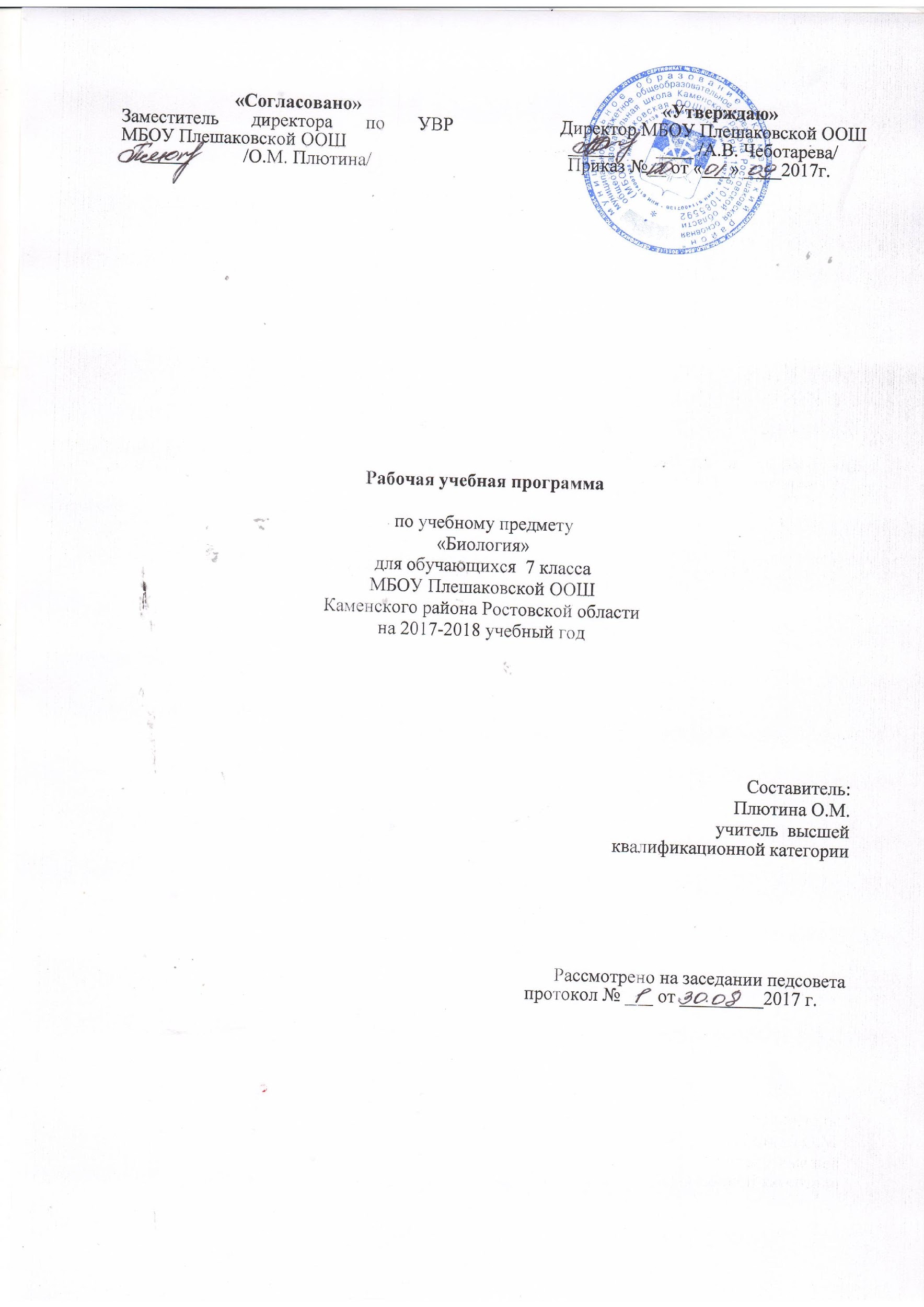 2.Пояснительная запискаПрограмма разработана на основе и в соответствии с утверждённым                     производственным календарём. Программа рассчитана  на 66 часов.  Нормативно-правовая база:Федеральный закон "Об образовании в Российской Федерации" от 29.12.2012 №273-ФЗ.Учебный план МБОУ  Плешаковской ООШ Каменского района, Ростовской области на 2017-2018 учебный годПрограммы В.В. Пасечника и коллектива авторов. Биология. Рабочие программы. Предметная линия учебников «Вертикаль» 5-9 классы. М.: Просвещение, 2015. – 80 с. (Соответствует требованиям ФГОС).4.Положение о рабочей программе учебных предметов, курсов МБОУ  Плешаковской ООШ Каменского района, Ростовской области. 5.Для реализации программы используется учебник для общеобразовательных  организаций: В.В. Пасечник Биология «Животные» М: Дрофа 2016 год.Место учебного предмета в учебном планеУчебный план отводит на изучение биологии в 7 классе 2 ч в неделю, всего 66 часов3. Планируемые результаты освоения предмета биология 7 класс.предметныевыделение существенных признаков биологических объектов (отличительных признаков живых организмов; клеток и организмов растений, грибов и бактерий) и процессов жизнедеятельности (обмена веществ и превращение энергии, питание, дыхание, выделение, рост, развитие, размножение);классификация — определение принадлежности биологических объектов к определенной систематической группе;объяснение роли биологии в практической деятельности людей; роли различных организмов в жизни человека; значения биологического разнообразия для сохранения биосферы;различение на таблицах частей и органоидов клетки, на живых объектах и таблицах органов цветкового растения, растений разных отделов, съедобных и ядовитых грибов;сравнение биологических объектов и процессов, умение делать выводы и умозаключения на основе сравнения;выявление приспособлений организмов к среде обитания; типов взаимодействия разных видов в экосистеме; взаимосвязей между особенностями строения клеток, тканей;овладение методами биологической науки: наблюдение и описание биологических объектов и процессов; постановка биологических экспериментов и объяснение их результатов.знание основных правил поведения в природе и основ здорового образа жизни;анализ и оценка последствий деятельности человека в природе, влияния факторов риска на здоровье человека.знание и соблюдение правил работы в кабинете биологии;соблюдение правил работы с биологическими приборами и инструментами (препаровальные иглы, скальпели, лупы, микроскопы).освоение приемов оказания первой помощи при отравлении ядовитыми грибами, простудных заболеваниях;овладение умением оценивать с эстетической точки зрения объекты живой природы. метапредметныеумение работать с разными источниками информации: текстом учебника, научно-популярной литературой, словарями и справочниками; анализировать и оценивать информацию, преобразовывать ее из одной формы в другую; овладение составляющими исследовательской и проектной деятельности, включая умения видеть проблему, ставить вопросы, выдвигать гипотезы, давать определения понятиям, классифицировать, наблюдать, проводить эксперименты, делать выводы и заключения, структурировать материал, объяснять, доказывать, защищать свои идеи;умение организовать свою учебную деятельность: определять цель работы, ставить задачи, планировать — определять последовательность действий и прогнозировать результаты работы. Осуществлять контроль и коррекцию в случае обнаружения отклонений и отличий при сличении результатов с заданным эталоном. личностныеучащиеся должныиспытывать чувство гордости за российскую биологическую науку;знать правила поведения в природе;понимать основные факторы, определяющие взаимоотношения человека и природы;уметь реализовывать теоретические познания на практике;понимать социальную значимость и содержание профессий, связанных с биологией;испытывать любовь к природе;признавать право каждого на собственное мнение;проявлять готовность к самостоятельным поступкам и действиям на благо природы;уметь отстаивать свою точку зрения;критично относиться к своим поступкам, нести ответственность за последствия;           уметь слушать и слышать другое мнение.   Ученик научится:∙ выделять существенные признаки биологических объектов (клеток и организмов растений, животных, грибов, бактерий) и процессов, характерных для живых организмов; ∙ аргументировать, приводить доказательства родства различных таксонов растений, животных, грибов и бактерий;∙ аргументировать, приводить доказательства различий растений, животных, грибов и бактерий; ∙ осуществлять классификацию биологических объектов (растений, животных, бактерий, грибов) на основе определения их принадлежности к определенной систематической группе; ∙ раскрывать роль биологии в практической деятельности людей; роль различных организмов в жизни человека;∙ выявлять примеры и раскрывать сущность приспособленности организмов к среде обитания; ∙ различать по внешнему виду, схемам и описаниям реальные биологические объекты или их изображения, выявлять отличительные признаки биологических объектов; ∙ сравнивать биологические объекты (растения, животные, бактерии, грибы), процессы жизнедеятельности; делать выводы и умозаключения на основе сравнения;∙ устанавливать взаимосвязи между особенностями строения и функциями клеток и тканей, органов и систем органов;∙ использовать методы биологической науки: наблюдать и описывать биологические объекты и процессы; ставить биологические эксперименты и объяснять их результаты;∙ знать и аргументировать основные правила поведения в природе; ∙ анализировать и оценивать последствия деятельности человека в природе; ∙ описывать и использовать приемы выращивания и размножения культурных растений и домашних животных, ухода за ними; ∙ знать и соблюдать правила работы в кабинете биологии.                    Ученик может научиться: ∙ находить информацию о растениях, животных грибах и бактериях в научно-популярной литературе, биологических словарях, справочниках, Интернет ресурсе, анализировать и оценивать ее, переводить из одной формы в другую; ∙ основам исследовательской и проектной деятельности по изучению организмов различных царств живой природы, включая умения формулировать задачи, представлять работу на защиту и защищать ее. ∙ использовать приемы оказания первой помощи при отравлении ядовитыми грибами, ядовитыми растениями, укусах животных; размножения и выращивания культурных растений, уходом за домашними животными; ∙ ориентироваться в системе моральных норм и ценностей по отношению к объектам живой природы (признание высокой ценности жизни во всех ее проявлениях, экологическое сознание, эмоционально-ценностное отношение к объектам живой природы); ∙ осознанно использовать знания основных правил поведения в природе; выбирать целевые и смысловые установки в своих действиях и поступках по отношению к живой природе; ∙ создавать собственные письменные и устные сообщения о растениях, животных, бактерия и грибах на основе нескольких источников информации, сопровождать выступление презентацией, учитывая особенности аудитории сверстников; ∙ работать в группе сверстников при решении познавательных задач связанных с изучением особенностей строения и жизнедеятельности растений, животных, грибов и бактерий, планировать совместную деятельность, учитывать мнение окружающих и адекватно оценивать собственный вклад в деятельность группы. 4.Содержание программы(66 часов,2 часа в неделю)Введение.Общие сведения о животном мире .(2 ч)	Роль зоологии в формировании естественнонаучной картины мира, в практической деятельности людей. Методы изучения животных. Биологический эксперимент. Наблюдение, описание и измерение животных. Наука зоология и ее структура. Сходство и различия животных и растений. Основные систематические категории: царство, тип, класс, отряд, семейство, род, вид; их соподчинённость.          Правила работы в биологической лаборатории.Раздел 1: Многообразие животных – результат эволюции .(55 ч)Простейшие.  Многообразие, среда и места обитания. Образ жизни и поведение       Биологические и экологические особенности. Значение в природе и жизни человека.Простейшие – возбудители заболеваний. Профилактика заболеваний.Колониальные организмы. Лабораторная работа.№ 1 « Знакомство с многообразием водных простейших»Демонстрация живых инфузорий, микропрепаратов простейших. Многоклеточные животные. Беспозвоночные. 	Тип Губки. Тип Кишечнополостные. Многообразие, среда обитания, образ жизни. Биологические и экологические особенности. Значение в природе и жизни человека. Исчезающие, редкие и охраняемые виды.Демонстрация микропрепаратов гидры, образцов кораллов, влажных препаратов медуз, видеофильма.	Типы Плоские, Круглые, Кольчатые черви. Многообразие, среда и места обитания. Образ жизни и поведение. Биологические и экологические особенности. Значение в природе и жизни человека. Паразитические черви – возбудители заболеваний растений, животных и человека. Меры профилактики заболеваний. Лабораторная работа.№ 2 « Знакомство с многообразием круглых червей» Демонстрация. Строение и многообразие червей.Лабораторная работа.№ 3 «Внешнее строение дождевого червя». Тип Моллюски. Многообразие, среда обитания, образ жизни и поведение. Биологические и экологические особенности. Значение  в природе и жизни человека.Демонстрация разнообразных моллюсков и их раковин .Лабораторная работа. № 4 « Особенности строения и жизни моллюсков»Тип Иглокожие. Многообразие, среда обитания, образ жизни и поведение. Биологические и экологические особенности. Значение  в природе и жизни человека.Демонстрация морских звезд и других иглокожих, видеофильма.Тип Членистоногие. Класс  Ракообразные. Многообразие. Среда обитания, образ жизни и поведение. Биологические и экологические особенности. Значение  в природе и жизни человека.Лабораторная работа.№ 5 «Изучение внешнего строения  ракообразных».Класс Паукообразные. Многообразие. Среда обитания, образ жизни и поведение. Биологические и экологические особенности. Значение  в природе и жизни человека. Клещи – переносчики возбудителей заболеваний. Меры профилактики заболеваний.Класс Насекомые. Многообразие. Среда обитания, образ жизни и поведение. Биологические и экологические особенности. Значение  в природе и жизни человека. Насекомые – переносчики возбудителей заболеваний растений, животных и человека. Меры профилактики заболеваний.Демонстрация. Строение и многообразие насекомых.Лабораторная работа. № 6 «Изучение представителей отрядов насекомых».Позвоночные.Тип Хордовые. Класс Ланцетники. Надкласс рыбы. Многообразие: круглоротые, хрящевые, костные. Среда обитания, образ жизни и поведение. Биологические и экологические особенности. Значение  в природе и жизни человека. Исчезающие, редкие и охраняемые виды.Демонстрация. Строение и многообразие рыб.Лабораторная работа.№ 7 «Выявление особенностей внешнего строения рыб в связи с образом жизни».Класс Земноводные. Многообразие. Среда обитания, образ жизни и поведение. Биологические и экологические особенности. Значение  в природе и жизни человека. Исчезающие, редкие и охраняемые виды.Демонстрация. Строение и многообразие земноводных.Лабораторная работа. № 8 «Выявление особенностей внешнего строения лягушки в связи с образом жизни».Класс Пресмыкающиеся. Многообразие. Среда обитания, образ жизни и поведение. Биологические и экологические особенности. Значение  в природе и жизни человека. Исчезающие, редкие и охраняемые виды.Демонстрация.  Строение и многообразие пресмыкающихся. Класс Птицы. Многообразие. Среда обитания, образ жизни и поведение. Биологические и экологические особенности. Значение  в природе и жизни человека. Исчезающие, редкие и охраняемые виды.Демонстрация. Строение и многообразие птиц.Лабораторная работа.№ 9 «Выявление особенностей  внешнего строения птиц в связи с образом жизни».Контрольная работа за 1 полугодие.Класс Млекопитающие. Важнейшие представители отрядов млекопитающих.Среда обитания, образ жизни и поведение. Биологические и экологические особенности. Значение  в природе и жизни человека. Исчезающие, редкие и охраняемые виды.Демонстрация. Строение и многообразие млекопитающих.Покровы тела. Опорно-двигательная система и способы передвижения. Полости тела. Органы дыхания, пищеварения, выделения, кровообращения. Кровь. Обмен веществ и энергии. Органы размножения, продления рода. Органы чувств, нервная система. Поведение животных (рефлексы, инстинкты, элементы рассудочного поведения). Регуляция жизнедеятельности организма животного.Демонстрация влажных препаратов, скелетов, моделей и муляжей.Лабораторная работа.№ 10 «Изучение особенностей покровов тела»  Лабораторная работа.№11 «Изучение способов передвижения тела». Лабораторная работа.№ 12 «Изучение способов дыхания животных». Лабораторная работа.№ 13. «Изучение ответной реакции животных на раздражения» Лабораторная работа.№14 « Изучение органов чувств». Способы размножения. Оплодотворение. Развитие с превращением и без превращения. Периодизация и продолжительность жизни.Лабораторная работа.№ 15 «Изучение стадий развития животных и определение их возраста».Доказательства эволюции: сравнительно-анатомические, эмбриологические, палеонтологические.Ч.Дарвин о причинах эволюции животного мира.  Усложнение строения животных и разнообразие видов как результат эволюции. Демонстрация палеонтологических доказательств эволюции.Раздел 2: Биоценозы .(12 ч)Естественные и искусственные биоценозы (водоем, луг, степь, тундра, лес, населенный пункт). Экологические факторы: абиотические, биотические, антропогенные. Влияние экологических факторов на организмы. Цепи питания, поток энергии. Взаимосвязь компонентов биоценоза и их приспособленность друг к другу.Экскурсии. «Изучение взаимосвязи животных с другими компонентами биоценоза». Последствия воздействия деятельности человека на животных.  Одомашнивание. Искусственный отбор и селекция сельскохозяйственных животных.Законы об охране животного мира. Система мониторинга. Охраняемые территории. Красная книга. Рациональное использование животных.Экскурсия. «Посещение выставок сельскохозяйственных и домашних животных».Итоговая контрольная работа.5.Календарно-тематическое планирование«Согласовано»Заместитель директора по УВР        МБОУ Плешаковской ООШ_____	   /О.М. Плютина/«Утверждаю»Директор МБОУ Плешаковской ООШ_____	____ /А.В. Чеботарева/Приказ №__ от «___» ____2017г.№ п/пНаименование разделов и тем.кол – вочасовЛабораторные работы1Введение22Многообразие животных.55153Биоценозы.9Итого:66/п Название разделаТема уроковКК-во часовДатаДатаПричинакорректировки/п Название разделаТема уроковКК-во часовпланфактПричинакорректировки11Введение. Общие сведения о животном мире (2ч.)Роль зоологии в истории и жизни человека.1101.0922 Наука зоология и ее структура. Методы изучения животных. 1106.09Раздел 1.Многообразие животных.11(3)Простейшие. Особенности строения и образа жизни, многообразие простейших. Л.Р.№1 « Знакомство с разнообразием водных простейших».1108.092(4)Биологические и экологические особенности  жгутиконосцев, инфузорий. Паразитические простейшие.1113.091(5)Беспозвоночные.Тип Губки, тип Кишечнополостные.Биологические и экологические особенности. 1115.092(6)Тип Плоские черви.  Многообразие, особенности строения, значение. 1119.093(7)Тип Круглые черви.Л.Р.№2 «Знакомство с разнообразием круглых червей».1122.094(8)Тип Кольчатые черви.Класс  Многощетинковые кольчецы. Особенности строения и образа жизни.1126.095(9)Классы кольчецов: Малощетинковые и Пиявки.  Л.р. №3 «Изучение внешнего строения дождевого червя».1129.096 (10)Тип Моллюски. Л.Р. №4 « Особенности строения и жизни моллюсков».1104.107 (11)Классы Моллюсков: Брюхоногие, Двустворчатые, Головоногие.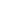 Тип Иглокожие.1106.108 (12)Обобщение по темам: «Простейшие»,«Типы Плоские, Круглые, Кольчатые Черви, Моллюски».1110.109 (13)Тип Членистоногие.Класс Ракообразные.  Л.р. №5 «Изучение внешнего строения речного рака».1113.101(14)Класс Паукообразные. Многообразие, особенности строения,  значение. 1117.101(15)Класс Насекомые.. Л.р. №6 «Изучение представителей отряда насекомых».1120.101(16)Отряды насекомых. Таракановые, Прямокрылые, Уховертки, Поденки.1124.103(17)Отряды Стрекозы, Вши, Жуки, Клопы.1127.101(18)Отряды Чешуекрылые, Двукрылые, Блохи.1108.111(19)Отряд Перепончатокрылые..1110.111(20)Обобщение по теме: «Тип Членистоногие».1115.111 (21)ПозвоночныеТип Хордовые. Общая характеристика.  Класс Ланцетники.1117.112(22)Надкласс Рыбы. Л.р.№7  «Внешнее  строения  и передвижение рыб».1122.113(23)Биологические и экологические особенности хрящевых рыб.1124.114(24)Костные рыбы. Многообразие, особенности строения и образа жизни.1129.115(25)Класс Земноводные. Л.р. №8 Выявление особенностей внешнего строения лягушки в связи с образом жизни.1101.126(26)Класс Пресмыкающиеся. Общая характеристика. 1106.127(27)Отряды пресмыкающихся: Черепахи и Крокодилы.1108.128(28)Класс Птицы. Л.р. №9 «Выявление особенностей строения птиц в связи с образом жизни».1113.129(29)Особенности птиц отрядов Пингвины, Страусообразные, Нандуобразные, Казуарообразные, Гусеобразные. 1115.121(30)Отряды птиц: Дневные, Хищные, Совы, Куриные.1120.121(31)Отряды птиц: Воробьинообразные, Голенастые.1122.121(32)Контрольная работа за 1 полугодие.1127.121(33)Класс Млекопитающие. Общая характеристика, многообразие.          1112.011(34)Многообразие млекопитающих. Отряды Грызуны, Зайцеобразные.1117.011(35)Отряды Китообразные, Ластоногие, Хищные, Хоботные. 1119.011(36)Отряды Парнокопытные, Непарнокопытные. 1124.011(37)Отряд Приматы.1126.011 (38)Обобщающий урок по теме: «Хордовые».1131.011 (39)Покровы тела. Л.р. №10«Изучение особенностей различных покровов тела».1102.022 (40)Опорно-двигательная система.1107.023 (41)Способы передвижения животныхЛ.Р.№11«Изучение способов передвижения животных».1109.024 (42)Органы дыхания. Л.Р. № 12 «Изучение способов дыхания животных».1114.025 (43)Органы пищеварения. Обмен веществ и энергии.1116.026 (44)Органы кровообращения. Кровь.1121.027 (45)Органы выделения.1128.028 (46)Нервная система.  Л.Р. №13«Изучение ответной реакции животных на раздражение».1102.039 (47)Поведение животных.1107.031 (48)Органы чувств. Регуляция деятельности организма животного.  Л.Р.№14«Изучение органов чувств животных».1114.031 (49)Органы размножения, продления рода.1116.031 (50) « Взаимосвязь строения и функций органов и их систем у животных».1121.031(51)Способы размножения животных.1123.032(52)Развитие животных с превращением и без превращения.1104.043(53)Л.р. №15 «Изучение стадий развития животных и определение их возраста».1106.044(54) Обобщающий урок по теме: «Эволюция строения и  функций органов».1111.041(55)Доказательства эволюции животных.1113.042(56)Чарлз Дарвин о причинах эволюции животного мира.1118.043(57)Усложнение строения животных. Многообразие видов как результат  эволюции.1120.04Раздел 2:Биоценозы. 1(58)Естественные и искусственные биоценозы.1125.042(59)Экологические факторы и их влияние на организмы.1127.043(60)Взаимосвязь компонентов биоценоза.Цепи питания.1104.054(61)Экскурсия «Изучение взаимосвязей животных с другими компонентами биоценоза».1111.055(62)Обобщение по темам: «Развитие животного мира на Земле», «Биоценозы».1116.051(63)Итоговая контрольная работа.  1118.052(64)Последствия  деятельности человека в биоценозах Одомашнивание. Искусственный отбор и селекция.1123.053(65)Законы России об охране животного мира.1125.054(66)Охрана и рациональное использование животного мира.. Многообразие и особенности хордовых. Повторение1130,05№ урокаНазвание разделаТема уроковДатаДатаДомашнеезаданиеДомашнеезаданиеДомашнеезадание№ урокаНазвание разделаТема уроковпоплануфакт1Введение. Общие сведения о животном мире (2ч.)Роль зоологии в истории и жизни человека. Основные систематические категории.Правила работы в биологической лаборатории.02.09.§1§1§12 Наука зоология и ее структура. Методы изучения животных. Сходство и различия растений и животных.04.09.§2§2§2Раздел 1.Многообразие животных.1(3)Простейшие. Особенности строения и образа жизни, многообразие простейших. Л.Р.№1 « Знакомство с разнообразием водных простейших».09.09.§3§3§32(4)Биологические и экологические особенности  жгутиконосцев, инфузорий. Паразитические простейшие.11.09.§4§4§41(5)Беспозвоночные.Тип Губки, тип Кишечнополостные.Биологические и экологические особенности. Значение.16.09.§5 , 6сообщения§5 , 6сообщения§5 , 6сообщения2(6)Тип Плоские черви.  Многообразие, особенности строения, значение. 18.09.§7§7§73(7)Тип Круглые черви.Многообразие, особенности строения, значение. Л.Р.№2 «Знакомство с разнообразием круглых червей».23.09.§8§8§84(8)Тип Кольчатые черви.Класс  Многощетинковые кольчецы. Особенности строения и образа жизни.25.09.§9§9§95(9)Классы кольчецов: Малощетинковые и Пиявки.  Л.р. №3 «Изучение внешнего строения дождевого червя».30.09.§10§10§106 (10)Тип Моллюски. Многообразие, биологические и экологические особенности, значение. Л.Р. №4 « Особенности строения и жизни моллюсков».02.10.§11сообщения§11сообщения§11сообщения7 (11)Классы Моллюсков: Брюхоногие, Двустворчатые, Головоногие.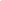 Тип Иглокожие.07.10.§12, 13§12, 13§12, 138 (12)Обобщение по темам: «Простейшие»,«Типы Плоские, Круглые, Кольчатые Черви, Моллюски».09.10.9 (13)Тип Членистоногие.Класс Ракообразные.  Л.р. №5 «Изучение внешнего строения речного рака».14.10.§14 до стр. 59сообщения§14 до стр. 59сообщения§14 до стр. 59сообщения10(14)Класс Паукообразные. Многообразие, особенности строения,  значение. Клещи - переносчики возбудителей заболеваний.16.10.§14 до конца§14 до конца§14 до конца11(15)Класс Насекомые. Общая характеристика, особенности строения, значение насекомых. Л.р. №6 «Изучение представителей отряда насекомых».21.10.§15сообщения§15сообщения§15сообщения12(16)Отряды насекомых. Таракановые, Прямокрылые, Уховертки, Поденки.23.10.§16§16§1613(17)Отряды Стрекозы, Вши, Жуки, Клопы. Насекомые-переносчики возбудителей заболеваний.28.10.§17§17§1714(18)Отряды Чешуекрылые, Двукрылые, Блохи.30.10.§18§18§1815(19)Отряд Перепончатокрылые. Биологические и экологические особенности общественных насекомых.11.11.§19 сообщение к уроку 22§19 сообщение к уроку 22§19 сообщение к уроку 2216(20)Обобщение по теме: «Тип Членистоногие».13.11.1 (21)ПозвоночныеТип Хордовые. Общая характеристика.  Класс Ланцетники.18.11.§20 до стр. 95(Круглоротые) сообщение§20 до стр. 95(Круглоротые) сообщение§20 до стр. 95(Круглоротые) сообщение2(22)Надкласс Рыбы. Особенности строения, образа жизни, значение.  Л.р.№7  «Внешнее  строения  и передвижение рыб».20.11.§21 сообщение §21 сообщение §21 сообщение 3(23)Биологические и экологические особенности хрящевых рыб.25.11.§22 сообщение§22 сообщение§22 сообщение4(24)Костные рыбы. Многообразие, особенности строения и образа жизни.27.11.§23§23§235(25)Класс Земноводные. Особенности строения, образа жизни. Л.р. №8Выявление особенностей внешнего строения лягушки в связи с образом жизни.02.12.§24 сообщение§24 сообщение§24 сообщение6(26)Класс Пресмыкающиеся. Общая характеристика. Особенности представителей отряда Чешуйчатые. 04.12.§25 сообщение§25 сообщение§25 сообщение7(27)Отряды пресмыкающихся: Черепахи и Крокодилы.09.12.§26 сообщение§26 сообщение§26 сообщение8(28)Класс Птицы. Общая характеристика. Л.р. №9 «Выявление особенностей строения птиц в связи с образом жизни».11.12.§27 до стр.136 сообщение§27 до стр.136 сообщение§27 до стр.136 сообщение9(29)Особенности птиц отрядов Пингвины, Страусообразные, Нандуобразные, Казуарообразные, Гусеобразные. 16.12.§27 (стр.136-138)§28 сообщение§27 (стр.136-138)§28 сообщение§27 (стр.136-138)§28 сообщение10(30)Отряды птиц: Дневные, Хищные, Совы, Куриные.18.12.§29 сообщение§29 сообщение§29 сообщение11(31)Отряды птиц: Воробьинообразные, Голенастые.23.12.§30§30§3012(32)Контрольная работа за 1 полугодие.25.12.Отчет Отчет Отчет 13(33)Класс Млекопитающие. Общая характеристика, многообразие.          13.01.§31§31§3114(34)Многообразие млекопитающих. Отряды Грызуны, Зайцеобразные.15.01.§32сообщения§32сообщения§32сообщения15(35)Отряды Китообразные, Ластоногие, Хищные, Хоботные. 20.01§33 сообщения§33 сообщения§33 сообщения16(36)Отряды Парнокопытные, Непарнокопытные. 22.01§34 сообщения§34 сообщения§34 сообщения17(37)Отряд Приматы.27.01.§35§35§3518 (38)Обобщающий урок по теме : «Хордовые».29.01.1 (39)Покровы тела. Л.р. №10«Изучение особенностей различных покровов тела».03.02.§36§362 (40)Опорно-двигательная система.05.02.§37§373 (41)Способы передвижения животныхЛ.Р.№11«Изучение способов передвижения животных».10.02.§38§384 (42)Органы дыхания. Л.Р. № 12 «Изучение способов дыхания животных».12.02.§39§395 (43)Органы пищеварения. Обмен веществ и энергии.17.02.§40§406 (44)Органы кровообращения. Кровь.19.02.§41§417 (45)Органы выделения.24.02.§42§428 (46)Нервная система.  Л.Р. №13«Изучение ответной реакции животных на раздражение».26.02.§43 стр.227§43 стр.2279 (47)Поведение животных.03.03.§43 до конца§43 до конца10 (48)Органы чувств. Регуляция деятельности организма животного.  Л.Р.№14«Изучение органов чувств животных».05.03.§44§4411 (49)Органы размножения, продления рода.10.03.§45§4512 (50) « Взаимосвязь строения и функций органов и их систем у животных».12.03.1(51)Способы размножения животных.17.03.§46§462(52)Развитие животных с превращением и без превращения.19.03.§47§473(53)Л.р. №15 «Изучение стадий развития животных и определение их возраста».02.04.§48§484(54) Обобщающий урок по теме: «Эволюция строения и  функций органов».07.04.1(55)Доказательства эволюции животных.09.04.§49§492(56)Чарлз Дарвин о причинах эволюции животного мира.14.04.§50§503(57)Усложнение строения животных. Многообразие видов как результат  эволюции.(§51, 52§51, 52Раздел 2:Биоценозы. 1(58)Естественные и искусственные биоценозы.16.04.§53§532(59)Экологические факторы и их влияние на организмы.21.04.§54§543(60)Взаимосвязь компонентов биоценоза.Цепи питания.23.04.§55, 56§55, 564(61)Экскурсия «Изучение взаимосвязей животных с другими компонентами биоценоза».28.04Отчет Отчет 5(62)Обобщение по темам: «Развитие животного мира на Земле», «Биоценозы».30.04.1(63)Последствия  деятельности человека в биоценозах. 05.05.§57сообщения§57сообщения2(64)Одомашнивание. Искусственный отбор и селекция.07.05.§58сообщения§58сообщения3(65)Законы России об охране животного мира.12.05.§59сообщения§59сообщения4(66)Охрана и рациональное использование животного мира.14.05.§60§605 (67)Экскурсия «Посещение выставки домашних животных».19.05.68Итоговая контрольная работа. 21.05.69Многообразие и особенности беспозвоночных. Повторение.26.05.повторить3 - 19повторить3 - 1970Многообразие и особенности хордовых. Повторение.28.05.повторить20 - 35повторить20 - 35